Sehr geehrte/r Benutzer/in,in dieser Datei finden Sie aktuelle Ausschreibungstexte zu HEWI Produkten. Sie können diese bequem in die Zwischenablage kopieren und in andere Dokumente einfügen.Über die Links in der ersten Spalte können Sie direkt zur Webseite eines Artikels in unserem Online-Produktkatalog verzweigen. Dort finden Sie weitere Details, wie u. a. Informationen zu Farben und Oberflächen, Fotos, vermaßte Ansichten und Montageanleitungen. Um die Links nutzen zu können, müssen Sie mit dem Internet verbunden sein. Abhängig von der Übertragungsrate Ihres Zugangs und der Auslastung im Internet kann das Öffnen des Browsers und die Anzeige der Detailseite einige Sekunden dauern. Bitte haben Sie daher ggf. etwas Geduld und schließen Sie die Anwendung nicht vorzeitig.Ausschreibungstexte zu Gruppe "Handläufe / Wandschutz" (54749) (erzeugt am 04.12.2021)CIRCUMENTRO System circum CIRCUM zusätzliche InformationenHandlauf - rund, aus EdelstahlDas System circum ist ein variantenreiches Handlaufsystem aus Edelstahl mit einem homogenen Oberflächenschliffbild (Korn 240). Werkstoffe:Edelstahl 1.4301.Einsatz:Das System ist geeignet für den Einsatz in öffentlichen Gebäuden, Industrie- und Gewerbebetrieben, Verwaltungsgebäuden, im Innenbereich.Mechanische Festigkeit und Beständigkeit:Abriebfest, kratzfest, schlagfest, erschütterungsfest, bruchfest und säurefest.Brandverhalten (DIN 4102):Nicht brennbar (Baustoffklasse A2).Schwerentflammbar (Baustoffklasse B1).Elementierung:Handlaufsystem nach Aufmaß. Sämtliche Elemente sind passgenau zugeschnitten und montagefreundlich vorbereitet.Artikel: HEWI CIRCUMCOLORENTRO System color COLOR zusätzliche InformationenHandlauf - rund, aus Polyamid/HolzDas System color ist ein bewährtes, robustes Handlaufsystem. Werkstoffe:Bögen und Stützen aus Polyamid (nach HEWI Farbtabelle). Stangen wahlweise aus Polyamid (nach HEWI Farbtabelle) oder aus Buchenholz, europäischem Ahorn oder Eiche.Einsatz:Das System ist besonders für den stark frequentierten öffentlichen Bereich geeignet.Mechanische Festigkeit und Beständigkeit:Abriebfest, schlagfest, erschütterungsfest und bruchfest.Brandverhalten (DIN 4102):normal entflammbar (Baustoffklasse B2).Elementierung:Handlaufsystem nach Aufmaß. Sämtliche Elemente sind passgenau zugeschnitten und montagefreundlich vorbereitet.Artikel: HEWI COLORGARDENTRO System gard GARD zusätzliche InformationenWandschutzsystem gardDer Wandschutz gard, aus hochbeanspruchbarem HPL gefertigt, schützt Wände in stark frequentierten und strapazierten Bereichen, zum Beispiel beim Innenausbau von Krankenhäusern, Schulen, Gastronomie und Hotellerie. Zusammen mit weiteren Komponenten des Handläufeprogrammes steht ein attraktives System für Schutz und Gestaltung von Flur- und Treppenbereichen zur Verfügung. Siehe dazu die Handlaufsysteme color, circum und lignum.Werkstoffe:Extrem strapazierfähiges HPL.Lieferbare Dekore entnehmen Sie bitte der aktuellen Produktübersicht.Plattenaufbau:HPL-Kompaktplatte mit schwarzem Kernaufbau. Dicke 8 mm, Höhen von 210 mm bis 430 mm. Kanten auf der Sichtseite umlaufend gefast unter 45°, Schenkellängen 2 mm. Baustoffklasse B1 nach DIN 4102.Einsatz:Der Wandschutz ist für den Einsatz in Bereichen konzipiert, in denen Sauberkeit und Hygieneaspekte im Vordergrund stehen.Kombinationsmöglichkeit mit Innentüren:Die verwendeten HPL-Dekore sind auch für Innentüren erhältlich.Mechanische Festigkeit und Beständigkeit:Abrieb- und Kratzfestigkeit entsprechend den Anforderungen DIN EN 438.Hitzebeständigkeit, Lichtechtheit, Beständigkeit gegen handelsübliche Lösemittel und Chemikalien. Lieferung und Montage:Montagefertige Lieferung durch ENTRO.SchraubmontageArtikel: HEWI GARDGCI.8HEWI Eckenschutz Edelstahl Zusätzliche Informationen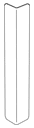 ENTRO Eckenschutzaus Edelstahl, nicht sichtbare Befestigung durch Verkleben.Der Werkstoff Edelstahl 1.4301 und die geschliffene Oberfläche(Korn 240), analog den Edelstahlbauteilen der Handläufe. DasSchliffbild verläuft vertikal.Der Standardwinkel beträgt 90°, andere Winkel sind auf Anfrageerhältlich.Die Schenkel sind 60 mm lang und oben und unten im Radius 15 mmabgerundet. Die Materialdicke beträgt 2 mm.Der Eckenschutz gard circum ist in den Höhen von 250 - 2500 mmerhältlich. Andere Höhen auf Anfrage.Artikel: HEWI GCI.8GCO.40.1185HEWI Eckenschutz ø40mm Zusätzliche Informationen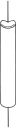 Eckenschutz mit flachen Endkappenaus Polyamid, geschlitztes Rohr Durchmesser 40 mm, Länge mind. 240 mm, für Wandecken von 90° und 135°. Einschließlich Befestigungsmaterial für Mauerwerk und Gipskarton. Bei Bestellung Gradzahl und Länge angeben.Nach HEWI FarbtabelleArtikel: HEWI GCO.40.1185GCO.40.1186HEWI Eckenschutz ø40mm Zusätzliche Informationen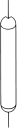 Eckenschutz mit Kugelendkappenaus Polyamid, geschlitztes Rohr Durchmesser 40 mm, Länge mind. 240 mm, für Wandecken von 90° und 135°. Einschließlich Befestigungsmaterial für Mauerwerk und Gipskarton. Bei Bestellung Gradzahl und Länge angeben.Nach HEWI FarbtabelleArtikel: HEWI GCO.40.1186GLI.810HEWI Eckenschutz Buche Zusätzliche Informationen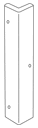 ENTRO Eckenschutzaus massivem Holz und wird mit Schrauben sichtbar befestigt.Erhältlich in Buche passend zu den Handläufen.Der Standardwinkel beträgt 90°, andere Winkel sind auf Anfrageerhältlich.Die Schenkellänge beträgt innen 50 mm, außen 68 mm, und bis aufdie wandseitigen Kanten sind alle Kanten im Radius von ca. 9 mmabgerundet. Die Gesamtdicke beträgt 18 mm.Der Eckenschutz gard lignum ist in den Höhen von 250 - 1000 mmerhältlich. Andere Höhen auf Anfrage.Die Löcher sind bauseits zu bohren.Artikel: HEWI GLI.810LI.100.8800.G100Handlauf Buche, massiv Endstück u. Stütze a. Edelst.System 100 zusätzliche InformationenHolz/Edelstahlhandlauf für waagerechte Einbaubereiche z. B. Flure, nicht Treppenhäuser, wie folgt liefern und montieren.Handlauf aus Vierkantstäben ca.35 x 35 mm, Längen bis 2490 mm einteilig und Edelstahlbauteilen.Material Holz in A-Qualität kammergetrocknet.Buche, ohne Rotkern, gedämpft. Optional auch Buche auf Wenge oder Buche schwarz gebeiztOberfläche 2x geschliffen und 2x mit farblosem Oberflächenschutz (Lack) endbehandelt. Edelstahl 1.4301, Oberfläche geschliffen in Korn 240.Die Verbindung der Holzbauteile mit den Edelstahlbauteilen erfolgt mittels Verschraubung bzw. Verdübelung und Verklebung.Wandbefestigung durch 90°-Endecken und gerade StützenDie Endecken am Handlaufenden bestehen aus einem 90° Winkel. Schenkellängen ca. 80 mm mit einem Querschnitt von ca. 35 x 35 mm. Wandseitiges Ende vorgerichtet zur verdeckten Wandbefestigung mit Befestigungsbolzen.Die geraden Stützen bestehen aus einem Vierkantelement. Länge ca. 50 mm mit einem Querschnitt von ca.30 x 30 mm (horizontal).Wandseitiges Ende vorgerichtet zur verdeckten Wandbefestigung mit Befestigungsbolzen.Stützenabstand von 1.000 bis max. 1.250 mm symmetrisch angeordnet.Lichter Wandabstand ca. 50 mm.Handlaufenden werden mit 90°- Endecken ausgeführt. Ausführung wie vor beschrieben.Richtungsänderungen mittels 90° Eckstücken. Schenkellängen ca. 80 mm mit einem Querschnitt von ca. 35 x 35 mm. Befestigungsuntergrund: Mauerwerk, Beton, zweilagig beplankte Trockenbauwände mit Montageeinlage aus Holz.Artikel: HEWI LI.100.8800.G100LI.100.8800.W100Handlauf Buche, massiv, Endstück u. Stütze a. Edelst.System 100 zusätzliche InformationenHolz/Edelstahlhandlauf für waagerechte Einbaubereiche z. B. Flure, nicht Treppenhäuser, wie folgt liefern und montieren.Handlauf aus Vierkantstäben ca.35 x 35 mm, Längen bis 2490 mm einteilig und Edelstahlbauteilen.Material Holz in A-Qualität kammergetrocknet.Buche, ohne Rotkern, gedämpft. Optional auch Buche auf Wenge oder Buche schwarz gebeiztOberfläche 2x geschliffen und 2x mit farblosem Oberflächenschutz (Lack) endbehandelt. Edelstahl 1.4301, Oberfläche geschliffen in Korn 240.Die Verbindung der Holzbauteile mit den Edelstahlbauteilen erfolgt mittels Verschraubung bzw. Verdübelung und Verklebung.Wandbefestigung durch 90°-Endecken und Winkelstützen.Die Endecken am Handlaufenden bestehen aus einem 90° Winkel. Schenkellängen ca. 80 mm mit einem Querschnitt von ca. 35 x 35 mm. Wandseitiges Ende vorgerichtet zur verdeckten Wandbefestigung mit Befestigungsbolzen.Die Winkelstützen bestehen aus einem 90° Winkel. Schenkellängen ca. 70 mm / 75 mm mit einem Querschnitt von ca.15 x 35 mm (vertikal) und ca.35 x 35 mm (horizontal).Wandseitiges Ende vorgerichtet zur verdeckten Wandbefestigung mit Befestigungsbolzen.Stützenabstand von 1.000 bis max. 1.250 mm symmetrisch angeordnet.Lichter Wandabstand ca. 50 mm.Handlaufenden werden mit 90°- Endecken ausgeführt. Ausführung wie vor beschrieben.Richtungsänderungen mittels 90° Eckstücken. Schenkellängen ca. 80 mm mit einem Querschnitt von ca. 35 x 35 mm. Befestigungsuntergrund: Mauerwerk, Beton, zweilagig beplankte Trockenbauwände mit Montageeinlage aus Holz.Artikel: HEWI LI.100.8800.W100LIGNUMENTRO System lignum LIGNUM zusätzliche InformationenHandlauf - rund, aus Buche massivEndbogen aus Holz:Handlauf aus Rundstäben D = 40 mm, Hölzer in A-Qualität, ohne Rotkern,gedämpft und kammergetrocknet, 2x geschliffen und 2x mit farblosem Oberflächenschutz (DD-Lack) endbehandelt.Längen bis 2490 mm einteilig.alternativ Endbögen aus Polyamid:Handlauf in den geraden Abschnitten aus Rundstäben D = 40 mm, Hölzer inA-Qualität, ohne Rotkern, gedämpft und kammergetrocknet, 2x geschliffen und2x mit farblosem Oberflächenschutz (DD-Lack) endbehandelt.Bögen und Umlenkungen aus massivem Polyamidmaterial.Längen bis 2490 mm einteilig.alternativ Endbögen aus Edelstahl:Handlauf in den geraden Abschnitten aus Rundstäben D = 40 mm, Hölzer in A-Qualität, ohne Rotkern, gedämpft und kammergetrocknet, 2x geschliffen und 2x mit farblosem Oberflächenschutz (DD-Lack) endbehandelt.Bögen und Umlenkungen aus Edelstahlrundrohr D = 40 mm, Werkstoff 1.4301, Oberfläche geschliffen (Korn 240).Längen bis 2490 mm einteilig.Holzart: BucheHandlaufenden mit 90°- Holzbögen zur Wand weisend.Rundstäbe, Bögen und Stützen sind dauerhaft verschraubt bzw. verleimt.Stütze W3:90°- Bogenstützen aus Edelstahl D = 12 mm, Befestigung mit montagefreundlichen Stahlrosetten D = 80 mm, für Dübeldurchsteckmontage mit 6 mm-Schrauben und Edelstahlabdeckkappen für verdeckte Befestigung.Wandabstand 90 mm.alternativ Stütze W6:Stütze mit Grundplatte aus Edelstahl D = 80 mm, Oberfläche mit geradem Schliffbild (Korn 240), zwei Senkbohrungen für sichtbare Befestigung, Handlaufstütze zweiteilig, bestehend aus vertikalem Edelstahlrohr D = 12 mm und horizontalem EdelstahlrohrD = 16 mm, Oberfläche geschliffen (Korn 240).alternativ Stütze W20:90°- Bogenstützen aus Edelstahl D = 12 mm, Befestigung mit montagefreundlichen Stahlrosetten D = 60 mm, für Dübeldurchsteckmontage mit 6 mm-Schrauben und Edelstahlabdeckkappen für verdeckte Befestigung.Wandabstand 90 mm.Achsabstand der Stützen 1000 mm bis max. 1250 mm.Einschließlich aller Umlenkungen und Bögen.Artikel: HEWI LIGNUMLIGNUM MULTIPLEXENTRO System lignum multiplex LIGNUM MULTIPLEX zusätzliche InfomationenHandlauf - rund, aus Schichtholz (Multiplex)Handlauf aus Rundstäben D = 40 mm, hergestellt aus verleimten Schichtholz (Multiplex), 2x geschliffen und 2x mit farblosem Oberflächenschutz (DD-Lack) endbehandelt.Längen bis 2490 mm einteilig.Holzart: Birke oder Buche MultiplexHandlaufenden mit 90°- Bögen zur Wand weisend.Rundstäbe, Bögen und Stützen sind dauerhaft verschraubt bzw. verleimt.Stütze W3:90°- Bogenstützen aus Edelstahl D = 12 mm, Befestigung mit montagefreundlichen Stahlrosetten D = 80 mm, für Dübeldurchsteckmontage mit 6 mm-Schrauben und Edelstahlabdeckkappen für verdeckte Befestigung.Wandabstand 90 mm.alternativ Stütze W6:Stütze mit Grundplatte aus Edelstahl D = 80 mm, Oberfläche mit geradem Schliffbild (Korn 240), zwei Senkbohrungen für sichtbare Befestigung, Handlaufstütze zweiteilig, bestehend aus vertikalem Edelstahlrohr D = 12 mm und horizontalem Edelstahlrohr D = 16 mm, Oberfläche geschliffen (Korn 240).Wandabstand 90 mm.Achsabstand der Stützen 1000 mm bis max. 1250 mm.Einschließlich aller Umlenkungen, Bögen und Befestigungsmaterial.Artikel: HEWI LIGNUM MULTIPLEXLIGNUM PROTECTENTRO System lignum protect LIGNUM PROTECT zusätzliche InformationenHandlauf - rund, aus Buche massiv mit integriertem RammschutzHandlauf in den geraden Abschnitten aus Rundstäben D = 40 mm, Hölzer inA-Qualität, ohne Rotkern, gedämpft und kammergetrocknet, 2x geschliffen und 2x mit farblosem Oberflächenschutz (DD-Lack) endbehandelt.Eingefräster Rammschutz stirnseitig aus HPL-C, 10,6 mm breit, mit schwarz-weißem Kernaufbau, ca. 2 mm vorstehend.Bögen und Umlenkungen aus Edelstahlrundrohr D = 40 mm, Werkstoff 1.4301, Oberfläche geschliffen (Korn 240).Längen bis 2490 mm einteilig.Holzart: BucheHandlaufenden mit 90°- Edelstahlbögen zur Wand weisend.Rundstäbe, Bögen und Stützen sind dauerhaft verschraubt bzw. verleimt.Stütze W20:90°- Bogenstützen aus Edelstahl D = 12 mm, Befestigung mit montagefreundlichen Stahlrosetten D = 60 mm, für Dübeldurchsteckmontage mit 6 mm-Schrauben und Edelstahlabdeckkappen für verdeckte Befestigung.Wandabstand 90 mm.alternativ Stütze W3:90°- Bogenstützen aus Edelstahl D = 12 mm, Befestigung mit montagefreundlichen Stahlrosetten D = 80 mm, für Dübeldurchsteckmontage mit 6 mm-Schrauben und Edelstahlabdeckkappen für verdeckte Befestigung.Wandabstand 90 mm.Achsabstand der Stützen 1000 mm bis max. 1250 mm.Einschließlich aller Umlenkungen, Bögen und Befestigungsmaterial.Artikel: HEWI LIGNUM PROTECT